ROM v šoli LAN v računalnici:2.LAN in Eduroam-WIFI na šoli: 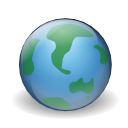 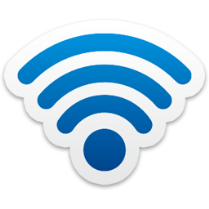 